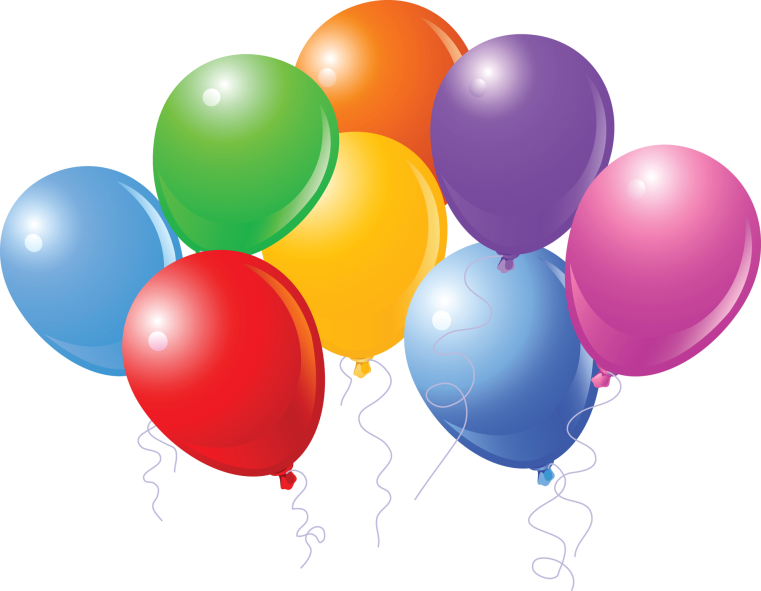 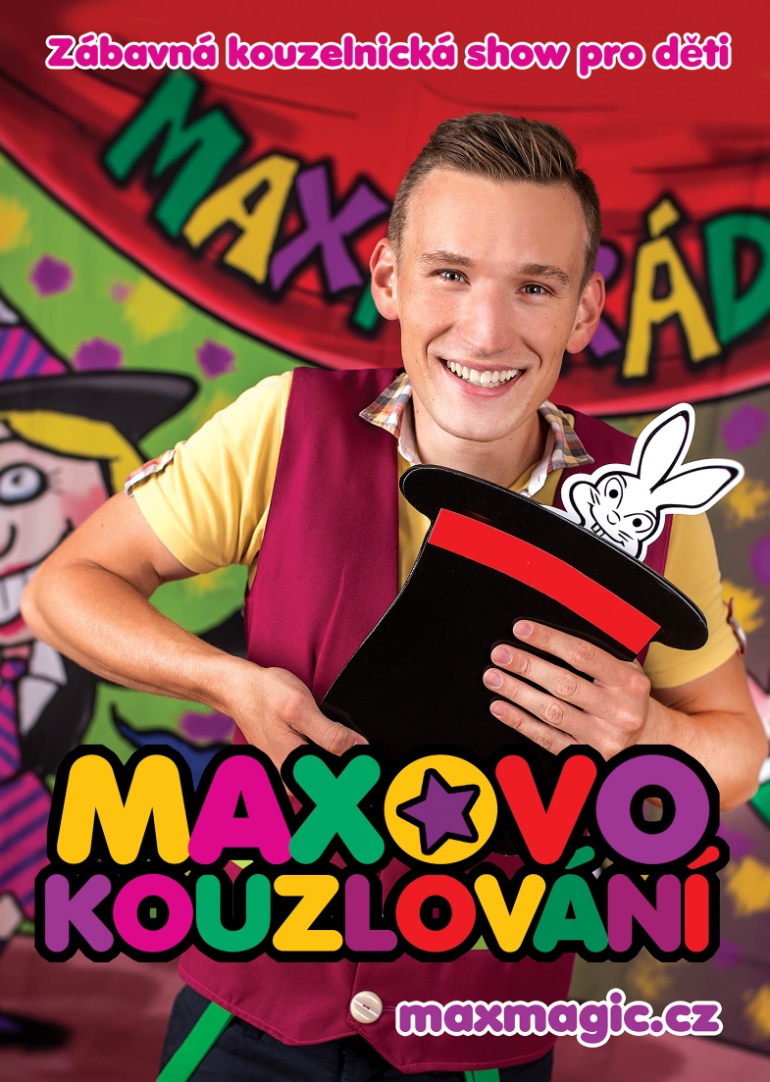 více info na http://www.maxmagic.cz/https://www.facebook.com/fktrafo.cz